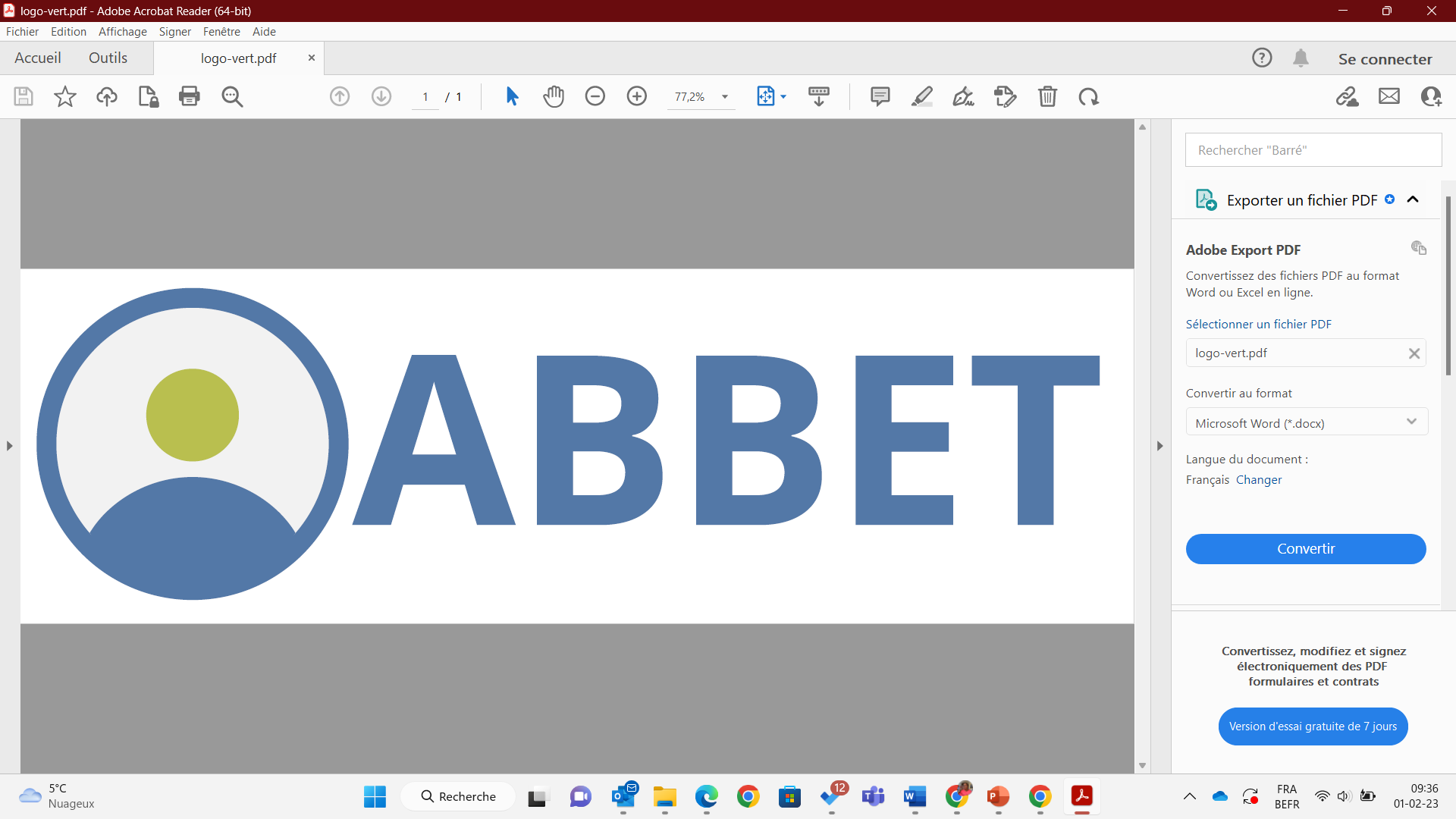 Formulaire de demande de financement pour Analyse des risques (à remplir par l’employeur)A introduire au plus tard pour le 01 novembre Nous vous invitons à consulter notre site internet  ABBET.BE afin de prendre connaissances des conditions, avant d’introduire un formulaire de demande de subvention. DONNEES DE L’ORGANISATION QUI INTRODUIT LA DEMANDE 				Nom de l’organisation : Rue et n° :      Code postal :	     				Commune :             	Commission paritaire :      N° BCE (n° d’entreprise) :   N° ONSS :   - - N° de compte bancaire IBAN : BE    Personne de contact :      	Fonction :      Téléphone :	     				Email :      Nombre de travailleur.euse.s :			En ETP :        		En personnes physiques :      OBLIGATIONS LEGALES MISES EN PLACE AU SEIN DE L’INSTITUTION		Y a-t-il au sein de l’institution un.e conseiller.ère en prévention interne ? 	OUI   		NON Dans l’affirmative: dispose-t-il.elle des connaissances de base sur le bien-être au travail ?  	OUI  		NON a-t-il.elle suivi une formation reconnue par le SPF Emploi ? 		OUI   		NON Y a-t-il au sein de votre institution un.e travailleur.euse (ou plusieurs)
assumant le rôle de secouriste ?  						OUI   		NON Dans l’affirmative, est-il.elle formé.e ? 						OUI   		NON Y a-t-il au sein de votre institution un service interne de lutte contre l’incendie ? OUI   		NON Dans l’affirmative, a-t-il suivi une formation ? 					OUI   		NON Avez-vous réalisé une analyse de risques globale au sein de votre institution ? 	OUI   		NON 
Date de réalisation de cette analyse : 							     Commentaire (facultatif) :J’atteste sur l’honneur que les informations déclarées ci-dessus sont véridiques au moment de l’introduction de la demande. Signature : CONSULTATION DU PERSONNELLes Fonds demandent que le personnel soit consulté.  ANNEXEPreuve de la concertation sociale avec ce formulaire de demande.ANALYSE DE RISQUE A COMPLETER si vous souhaitez introduire une demande d’analyse de risques avec un.e opérateur.trice autre que l’ABBET.Type d’analyse de risques demandé:  	Globale 	Risques psycho-sociaux 	Incendie 	Postes de travail	Autres domaines du bien-être au travail (risques électriques, aménagement des locaux) :      Motivation de l’analyse des risques :      Motivation du recours à un opérateur autre que l’ABBET :      Méthode utilisée :      Personnel qui va participer activement à l’analyse de risques :Identification de l’opérateur.trice qui va réaliser l’analyse de risques et données financières Nom de l’opérateur.trice d’analyse de risque : 	     Forme juridique de l’opérateur.trice :      . Est-ce un SEPPT ?      Nom de l’intervenant.e :      Dates et durée prévue de l’intervention au sein de l’organisme pour réaliser l’analyse de risques :      Nombre d’heures d’intervention:      Coût de l’intervention : 	      	         Montant demandé à l’ABBET :      Si l’ensemble des travailleur.euse.s de l’institution ne participe pas à l’intervention:Pour quelles raisons certain.e.s travailleur.euse.s ne participent pas à l’intervention ?      Comment vont-ils.elles être associé.e.s aux résultats de l’analyse des risques?       ANNEXESOffre de l’opérateur.trice réalisant l’analyse de risques (un volet de recommandations doit être prévu)CV de l’intervenant.eJe déclare avoir pris connaissance des modalités décrites sur le site internet de l’ABBET et  en accepte les conditions dont, notamment, le principe que le paiement final est conditionné à la réception des documents justificatifs (factures, preuves de paiement, données des participants…).Date de la demande :      Nom et signature responsable de l’organisation qui introduit la demande :      Envoyez le formulaire de demande complet, avec les annexes demandées, par mail à :  bourses@abbet.beSecteur COCOF Secteur COCOM 	Cohésion sociale 	ISP (Insertion Socio-Professionnelle)  Aides et soins Personnes en situation de handicap Sans-abri	 Santé mentale SeniorsNom Prénom GenreFonction exercée